Mason Middle School 
Wrestling 
2022Day		Date		Opponents			    Place		Time		Bus LeavesTues. 		1/25		Portland, Holt, Eaton	    Eaton Rapids	4:30 p.m.	2:45 p.m.
				Rapids		Tues. 		2/1		Fowlerville, Williamston      Fowlerville	4:30 p.m.	3:00 p.m.Charlotte			Thurs.		2/10		Lakewood, Ionia,	               Ionia		4:30 p.m.	2:45 p.m.				Maple ValleyTues.		2/15		Fowlerville, Okemos,	   Mason		4:30 p.m.
		                       St. JohnsTues.		2/22		DeWitt, Lakewood,	   Mason		4:30 p.m.
		                       WilliamstonTues.		3/1		Haslett, Okemos, 	    	   Haslett		4:30 p.m.        2:45p.m.
				Charlotte Coach: Nathan JohnsonRevised 01/20/2022Admission: $3.00 adult   $2.00 Student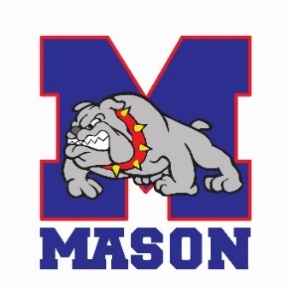 Face coverings must be worn at all times while at the event by spectators and event staff. Athletes must wear a mask except when they are competing.There will be spectator limits at the meets. Updates will be available prior to the events. InvitationalFowlerville: 1-28-22Holt: 2-12-22Jackson Parkside: 2-26-22